15.11.2022Ул. Тухачевского 6, Уборка общежития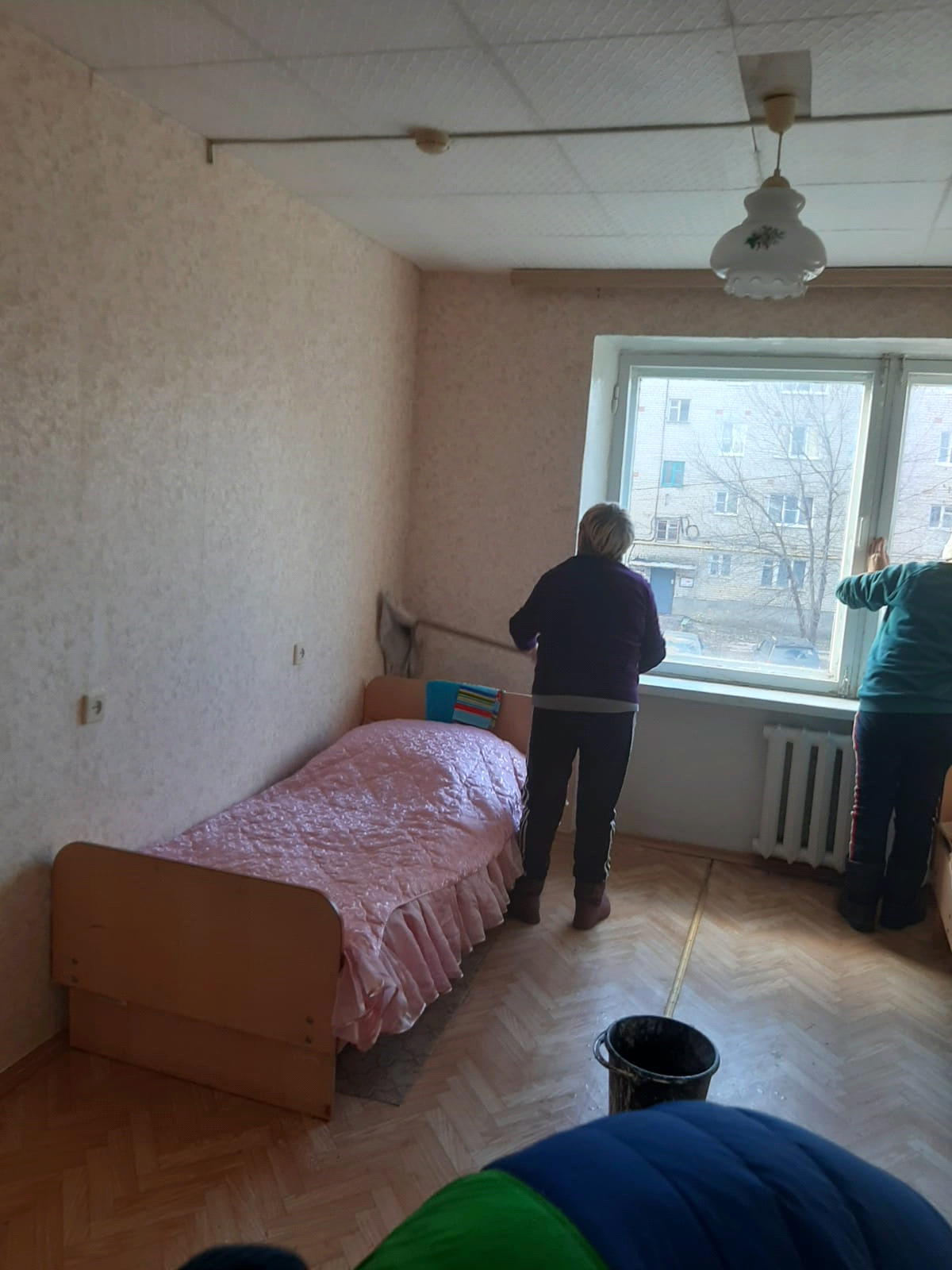 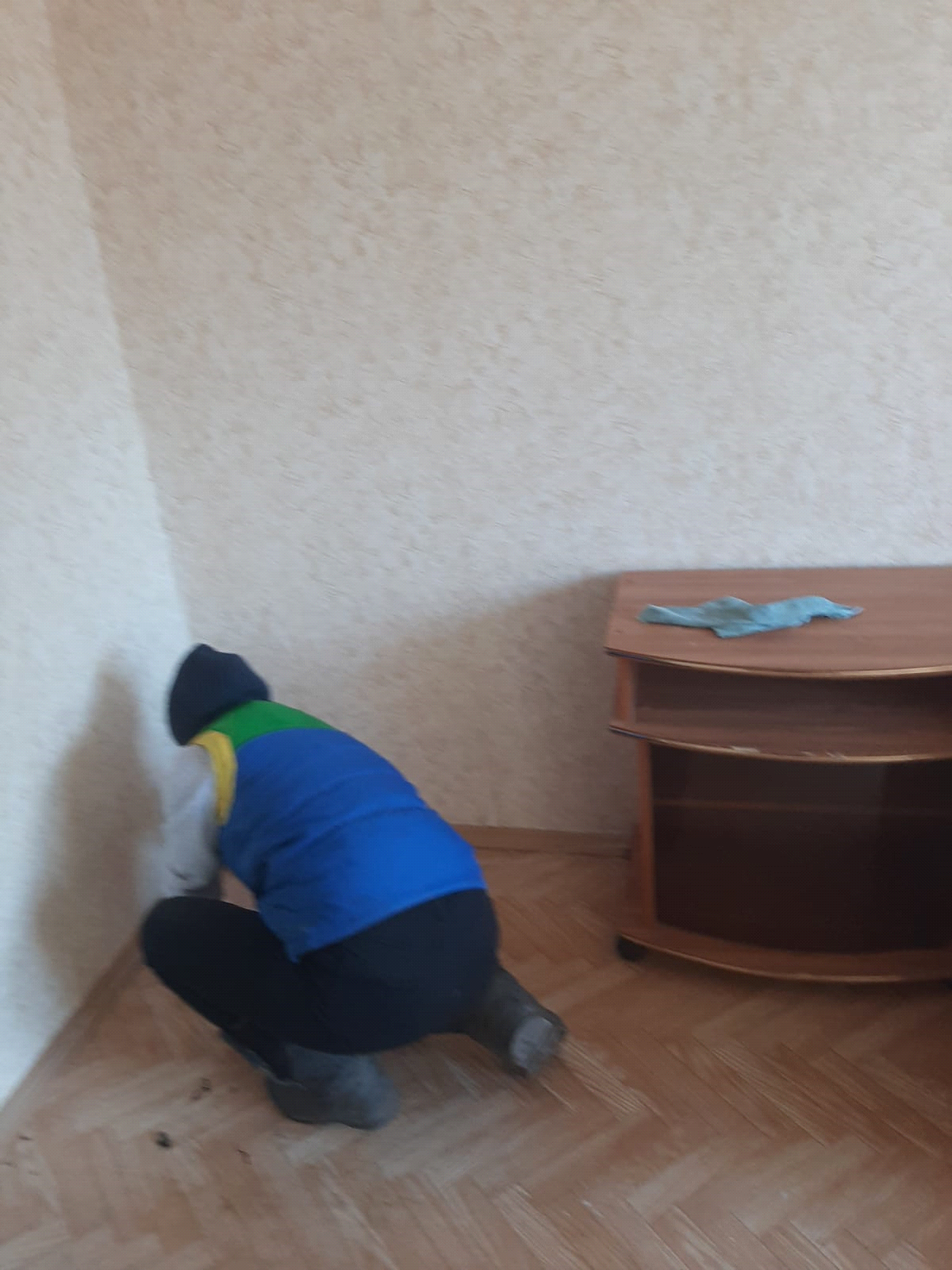 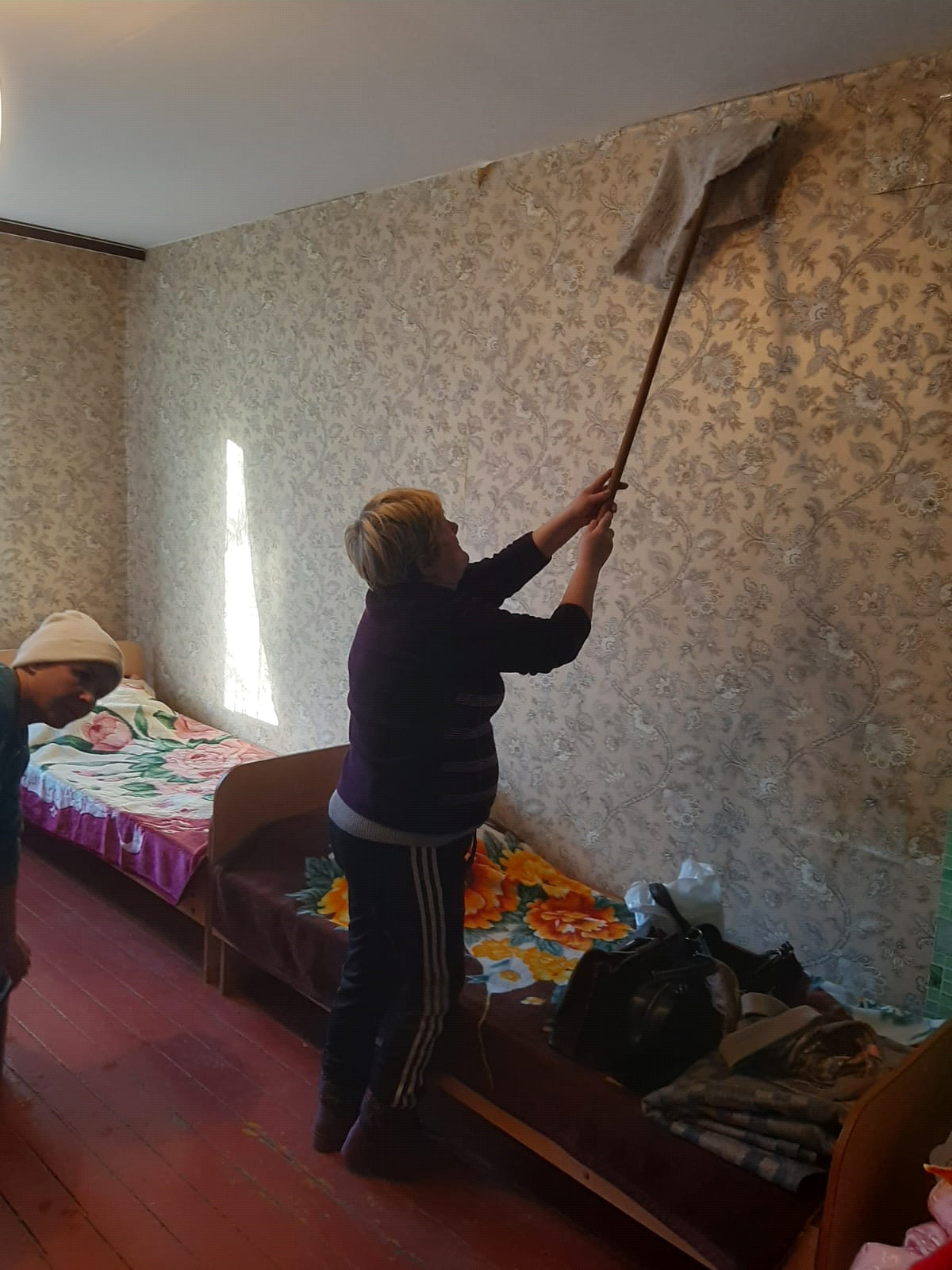 